IntroductionWelcomeWelcome to the BA [Hons] Graphic Design Degree. This course is offered in partnership between   and UCW. You are a registered student at Bath Spa University and at your college, and you have access to services on both sites. Purpose of HandbookThis handbook gives you essential background information that will be of help in your studies on the BA[Hons] Graphic Design programme.  It provides links to the definitive data sources wherever possible.  The handbook can be accessed via your Moodle account.Please note that the electronic version will be kept up to date and you will be notified of any significant changes. If you have taken a hard copy of any information please remember to refer back to the electronic version to ensure that you are working with the most up to date information.For module information please see the respective Module Handbook.Course contentCourse DistinctivenessThe BA (Hons) Graphic Design programme focuses on three main areas: Marketing, Finance and Promotional Strategy, Practice within the Creative Industries and Professional Creative Practice.The core aspects to the programme combine, inter-disciplinary working and thinking across boundaries, positioning yourself well in responding to the changing needs of the industry. Using critical and divergent thinking you will have the opportunity to explore and combine both conceptual and commercial approaches to current issues or problems, either socio, economic, ecological or sustainable design. Design thinking will explore and combine the human centred and double diamond approaches to both problem solving and addressing challenges. You will be encouraged establish, develop and ideate a unique project broadly aimed at helping to improve the lives of an identified social group of people. You are expected to pitch your own ‘design for social impact’ project proposal to real businesses and public sector organisations and then, in collaboration with your peers, project manage a final group showcase, which takes the form of a touring exhibition of your degree work. The programme sets out to develop you as an independent and reflective designer capable of managing your own learning, with a focus on commercial awareness, professional experience and employability. Professional skills are developed; such as management, marketing, negotiation, business and freelance skills with the aim enhance your career prospects within the creative industries sector and enabling you to contribute to the creative economy. The programme is delivered by design professionals who continue to practice and expert visiting practitioners, ensuring its taught elements continue to be up-to-date. They offer support you in realising your creative potential and can also guide you in securing a work placement. The lecture programme is delivered from the unique 'design studio' setting where professional collaborative working will be core to the functioning of the creative environment and is designed to emulate the day to day running of an industry agency. This aims to encourage and foster dynamic and innovative approaches in developing your professional practices and in exploring entrepreneurial opportunities with a key focus on commercial awareness. 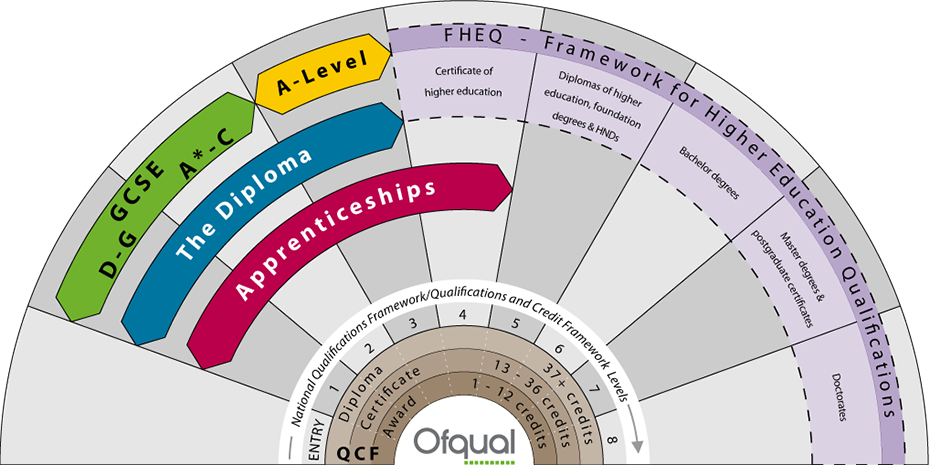 Figure 1: Framework for Higher Education QualificationsThis course has been designed with employability in mind and has been written to enable students to engage with the issues and developments affecting the graphic design industry. Its vocational focus allows students to spend a significant amount of time within the workplace in order to gain experience, manage a variety of small projects and develop a range of skills. A vocational approach is underpinned by academic theory and industry standards which allow students to assess situations, make comparative judgments and suggest a range of alternative approaches. The modules have been designed to deliver a balance of theory and practical experience of key aspects of the graphic design industry.Programme StructureAll HE programmes at UCW are delivered as a collection of modules, which build on each other to form a complete programme of study.  Each module carries a credit rating, defining how much study time it takes to complete.  Notionally, 1 credit equates to 10 hours study time (so 10 credits = 100 study hours).  “Study hours” includes lectures, seminars, tutorials, group work, independent study and research – in fact, any time that contributes to your learning on the module.Programme AimsTo provide opportunities to develop as creative and innovative practitioners, with an understanding of the need for and commitment to professional development and lifelong learningProvide you with the knowledge of the graphic design industry and the context within which it operates, to enable you to make informed critical judgements to inform your own creative practiceProvide you with a critical understanding of the requirements of commercial and professional practice within your chosen industryEquip you with research and project management skills through the undertaking of the work-based project module relevant to the creative industriesTo provide opportunities to apply a range of practical and problem-solving skills in a work-based settingEnable the application of research skills whilst adhering to the ethical procedures and practices of the workplaceDevelop contextual understanding of your subject within a management and self - employed perspective by undertaking a creative freelance management moduleEncourage a responsible approach for your personal and professional development. Programme Intended Learning Outcomes (ILOs)A Subject-Specific Skills and KnowledgeB Cognitive and Intellectual SkillsC Skills for Life and WorkGraduate AttributesLearning EnvironmentLearning and Teaching MethodsUCW has a Learning and Teaching Strategy for Higher Education, which underpins our approach.We intend that the learning programme should be both stimulating and demanding, and should lead you through progressive stages of development, towards increasingly complex and open-ended tasks, increasingly sophisticated application of intellectual/conceptual and personal (transferable) skills, and increasingly independent study. A variety of learning methods will be used, which might include:LecturesSeminarsExperiential learningReflective learningSkills practiceGroup work and group discussionsWorkshopsFieldworkSupervised studio/lab-based activityCase studiesStudent presentationsInformation and communications technology (ICT) based activitiesVisiting speakers/expert practitioners will be used during the programmeUCW actively encourages the development of technology enhanced learning and you will find staff utilising new teaching methods to enhance your learning experience.Work experience and placement opportunitiesWork-based learning focuses on learning you have gained from past work and experiences and the development of new learning in the form of work based project(s). Work-based Learning allows you to update existing skills and also allows you to attain new ones. This in turn increases your value to employers and can also act as a stepping stone to new and better career paths. The programme encompasses work-based modules alongside subject specific modules in order to enhance your commercial awareness and professional experience of the graphic design industry. If you are interested in working in the creative industries sector, developing freelance and management skills and applying these skills within the workplace as well as contextualising your creativity in the light of current theories and developments in design, then this work-based learning honours course will support your employment opportunities and widen the outlet for your creative skills beyond the traditional remit of graphic design by also encouraging multi-disciplinary working with other sectors. If you want to actively engage within the creative industries then this course will provide you with relevant freelance and practical skills and industry knowledge to enable you to continue successfully working in the field of Graphic Design. How Quality is assuredQuality monitoring and evaluationThe programme you are studying was approved by Bath Spa University.  As part of the approval process it was assured thatthe content of the programme met national benchmark requirements; the programme met any professional/statutory body requirements; andthe proposal met other internal quality criteria covering a range of issues such as admissions policy, teaching, learning and assessment strategy and student support mechanisms.This was done through a process of programme approval which involves consulting academic experts including subject specialists from other institutions and industry. How we monitor the quality of this programmeThe quality of this programme is monitored each year through evaluating:external examiner reports (considering quality and standards); statistical information (considering issues such as the pass rate); andstudent feedback including the National Student Survey (NSS).Drawing on this, and other, information programme teams undertake an annual monitoring process, in accordance with the University's quality policy.Once every six years an in-depth review of the subject area is undertaken by a panel that includes at least two external subject specialists. The panel considers documents, looks at student work, speaks to current and former students and speaks to staff before drawing its conclusions. The result is a report highlighting good practice and identifying areas where action is needed. The role of the Programme CommitteeThis course has a Programme Committee comprising all relevant teaching staff, student representatives and others who make a contribution towards its effective operation (e.g. library/technician staff). The Programme Committee has responsibilities for the quality of the programme and plays a critical role in the University's quality assurance procedures. External examinersThe standard of this programme is monitored by at least one external examiner. External examiners have two primary responsibilities: To ensure the standard of the programme; andTo ensure fairness and equity.
The external examiner for your programme:As part of their role, external examiners complete an annual report for the University commenting on the learning, teaching and assessment standards of the modules and the programme overall.  The report will highlight areas of good practice and identify areas for development, as well as provide assurance that your programme is of an equable standard to similar HE provision nationally.External examiner reports, and the University’s response, are shared with students.  They are normally discussed at Staff/Student Liaison Committees and made available online, via Moodle.External referencesThe following methods are used for gaining the views of other interested parties: Feedback from former students; Employers;Design Agencies [Local and National]Module DescriptorsAppendicesAppendix 1 - Marking CriteriaMarks will be allocated using the following qualitative guidelines:Awarding institutionBath Spa UniversityTeaching institutionUniversity Centre WestonName of award(s)Graphic DesignQualification (final award)BA (Hons) Graphic DesignUCAS codeW214Route code (SITS)GDBASPSRelevant QAA Subject Benchmark Statements Art and Design (2017)Date of most recent approvalMay 2018Date specification last updatedMay 2018BA (Hons) Graphic DesignBA (Hons) Graphic DesignBA (Hons) Graphic DesignBA (Hons) Graphic DesignLevelCodeTitleCredits6GD6505Marketing, Finance & Promotional Strategy406GD6502Practice within the Creative Industries: Work-based Project Portfolio406GD6506Professional Creative Practice: Graphic Design40Programme Intended Learning Outcomes (ILOs)On Achieving Level 6A1Critically evaluate a broad range of contemporary graphic design theories, concept values and debates applied to your graphic design practiceA2Critically reflect and contextualise your graphic design practice within a wider contemporary and historical perspectives A3Analyse and evaluate contemporary financial, regulatory and legislative frameworks to enhance your creative design practiceA4Create practical graphic design work using complex techniques and processes with software and materialsA5Select and develop effective solutions to complex design problems.A6Demonstrate systematic knowledge of the roles designers have in society through adaptation to changing circumstances, when solving problems requiring design solutions.A7Create bespoke design outcomes utilising an individual visual language supported by appropriate theories and working practices.Programme Intended Learning Outcomes (ILOs)On Achieving Level 6B1Evaluate and devise and sustained arguments, arriving at judgments and decisions influences by historical and contemporary practices, using a variety of evidenceB2Communicate the interrelation between ideas, models, theories, frameworks and principles through written and visual practice.B3Investigate professional graphic design projects in the process of critically evaluating your own workB4Develop arguments to negotiate complex design problem with clientsProgramme Intended Learning Outcomes (ILOs)On Achieving Level 6C1Autonomous learning (including time management) that shows the exercise of initiative and personal responsibility and enables decision-making in complex and unpredictable contexts.C2Team working skills necessary to flourish in the global workplace with an ability both to work in and lead teams effectively.C3Communication skills that ensure information, ideas, problems and solutions are communicated effectively and clearly to both specialist and non-specialist audiences.C4IT skills and digital literacy that demonstrate core competences and are commensurate with an ability to work at the interface of creativity and new technologies.Bath Spa Graduates… In Graphic Design we enable this…Will be employable: equipped with the skills necessary to flourish in the global workplace, able to work in and lead teamsEmbedding employability and entrepreneurship within the programme and modules. Students will receive opportunities to work on real or simulated briefs, preparing them for the workplace.Will be able to understand and manage complexity, diversity and changeA curriculum that encompasses a wide range of subjects within the graphic design discipline, including developments at the forefront of the industry. Modules addressing context of design will highlight how graphic design has changed and how it might change in the future.Will be creative: able to innovate and to solve problems by working across disciplines as professional or artistic practitionersThe fact that programme is inherently creative and will encourage students to work with others both within and outside of their expertise/discipline to achieve elegant solutions to briefs.Will be digitally literate: able to work at the interface of creativity and technologyDigital literacy (as an essential component to the graphic design) embedded within the programme. Students will receive instruction in the use of graphic design technology and software.Will be internationally networked: either by studying abroad for part of the their programme, or studying alongside students from overseasCollaboration will be encouraged and supported with industry-based work and projects. Students will engage with concepts and influences from across the international graphic design discipline. Will be creative thinkers, doers and makersEncouraging engagement with projects and tasks that have tangible creative outcomes. As you will foster and develop your abilities as creative thinkers, doers and makers throughout the programme.Will be critical thinkers: able to express their ideas in written and oral form, and possessing information literacyProjects which are led and presented by students Additionally, through and the opportunity to display and present work at national conferences.Will be ethically aware: prepared for citizenship in a local, national and global contextEthics in graphic design is embedded within the programme. Students will engage with a wide range of organisations and individuals in the professional practice elements of the programme.Name (including prefix e.g. Dr.)Role in institutionName of institutionIan MitchellProgramme LeaderLiverpool Johns Moores1Module codeGD6505GD6505GD6505GD6505GD65052Module titleMarketing, Finance & Promotional StrategyMarketing, Finance & Promotional StrategyMarketing, Finance & Promotional StrategyMarketing, Finance & Promotional StrategyMarketing, Finance & Promotional Strategy3Subject fieldGraphic DesignGraphic DesignGraphic DesignGraphic DesignGraphic Design4Pathway(s)BA (Hons) Graphic DesignBA (Hons) Graphic DesignBA (Hons) Graphic DesignBA (Hons) Graphic DesignBA (Hons) Graphic Design5Level 666UK credits40404040407ECTS credits20202020208Core or Required or Optional CoreCoreCoreCoreCore9Acceptable forN/AN/AN/AN/AN/A10Excluded combinationsN/AN/AN/AN/AN/A11Pre-requisite or co-requisiteN/AN/AN/AN/AN/A12Class contact time: total hoursTotal Hours: 114Total Hours: 114Total Hours: 114Total Hours: 114Total Hours: 11413Independent study time: total hoursTotal Hours: 286Total Hours: 286Total Hours: 286Total Hours: 286Total Hours: 28614Semester(s) of deliveryDelivery over full yearDelivery over full yearDelivery over full yearDelivery over full yearDelivery over full year15Main campus location Loxton CampusLoxton CampusLoxton CampusLoxton CampusLoxton Campus16Module co-ordinatorVictoria NorcrossVictoria NorcrossVictoria NorcrossVictoria NorcrossVictoria Norcross17Additional costs involved£30-50 for promotional portfolio£30-50 for promotional portfolio£30-50 for promotional portfolio£30-50 for promotional portfolio£30-50 for promotional portfolio18Brief description and aims of moduleIn a highly competitive business environment, the interpretation and the use of research is key to being able to target your market. Moreover, the understanding and interpretation of data, when competently and persuasively employed, can make all the difference in making a pitch convincing or business successful.During this module, you will have the opportunity develop a sound understanding of the types of marketing strategies and methodologies that are essential in order for you to be able to promote your particular type of creative product or service to a given market place.You will have the opportunity to develop the financial skills necessary to cost your venture, in order to determine its market viability and the resulting income stream that might be generated from it.The module aims to:Enhance your understanding of design and research in relation to product developmentProvide you with the essential business knowledge required to work entrepreneurially and/or within an existing business organisationFurther develop your skills in project management, proposal/bid writing and marketingWiden your knowledge of potential funding streams and financial managementPrepare you for employment within either a business/organisation or as a self-employed graphic designerBrief description and aims of moduleIn a highly competitive business environment, the interpretation and the use of research is key to being able to target your market. Moreover, the understanding and interpretation of data, when competently and persuasively employed, can make all the difference in making a pitch convincing or business successful.During this module, you will have the opportunity develop a sound understanding of the types of marketing strategies and methodologies that are essential in order for you to be able to promote your particular type of creative product or service to a given market place.You will have the opportunity to develop the financial skills necessary to cost your venture, in order to determine its market viability and the resulting income stream that might be generated from it.The module aims to:Enhance your understanding of design and research in relation to product developmentProvide you with the essential business knowledge required to work entrepreneurially and/or within an existing business organisationFurther develop your skills in project management, proposal/bid writing and marketingWiden your knowledge of potential funding streams and financial managementPrepare you for employment within either a business/organisation or as a self-employed graphic designerBrief description and aims of moduleIn a highly competitive business environment, the interpretation and the use of research is key to being able to target your market. Moreover, the understanding and interpretation of data, when competently and persuasively employed, can make all the difference in making a pitch convincing or business successful.During this module, you will have the opportunity develop a sound understanding of the types of marketing strategies and methodologies that are essential in order for you to be able to promote your particular type of creative product or service to a given market place.You will have the opportunity to develop the financial skills necessary to cost your venture, in order to determine its market viability and the resulting income stream that might be generated from it.The module aims to:Enhance your understanding of design and research in relation to product developmentProvide you with the essential business knowledge required to work entrepreneurially and/or within an existing business organisationFurther develop your skills in project management, proposal/bid writing and marketingWiden your knowledge of potential funding streams and financial managementPrepare you for employment within either a business/organisation or as a self-employed graphic designerBrief description and aims of moduleIn a highly competitive business environment, the interpretation and the use of research is key to being able to target your market. Moreover, the understanding and interpretation of data, when competently and persuasively employed, can make all the difference in making a pitch convincing or business successful.During this module, you will have the opportunity develop a sound understanding of the types of marketing strategies and methodologies that are essential in order for you to be able to promote your particular type of creative product or service to a given market place.You will have the opportunity to develop the financial skills necessary to cost your venture, in order to determine its market viability and the resulting income stream that might be generated from it.The module aims to:Enhance your understanding of design and research in relation to product developmentProvide you with the essential business knowledge required to work entrepreneurially and/or within an existing business organisationFurther develop your skills in project management, proposal/bid writing and marketingWiden your knowledge of potential funding streams and financial managementPrepare you for employment within either a business/organisation or as a self-employed graphic designerBrief description and aims of moduleIn a highly competitive business environment, the interpretation and the use of research is key to being able to target your market. Moreover, the understanding and interpretation of data, when competently and persuasively employed, can make all the difference in making a pitch convincing or business successful.During this module, you will have the opportunity develop a sound understanding of the types of marketing strategies and methodologies that are essential in order for you to be able to promote your particular type of creative product or service to a given market place.You will have the opportunity to develop the financial skills necessary to cost your venture, in order to determine its market viability and the resulting income stream that might be generated from it.The module aims to:Enhance your understanding of design and research in relation to product developmentProvide you with the essential business knowledge required to work entrepreneurially and/or within an existing business organisationFurther develop your skills in project management, proposal/bid writing and marketingWiden your knowledge of potential funding streams and financial managementPrepare you for employment within either a business/organisation or as a self-employed graphic designerBrief description and aims of moduleIn a highly competitive business environment, the interpretation and the use of research is key to being able to target your market. Moreover, the understanding and interpretation of data, when competently and persuasively employed, can make all the difference in making a pitch convincing or business successful.During this module, you will have the opportunity develop a sound understanding of the types of marketing strategies and methodologies that are essential in order for you to be able to promote your particular type of creative product or service to a given market place.You will have the opportunity to develop the financial skills necessary to cost your venture, in order to determine its market viability and the resulting income stream that might be generated from it.The module aims to:Enhance your understanding of design and research in relation to product developmentProvide you with the essential business knowledge required to work entrepreneurially and/or within an existing business organisationFurther develop your skills in project management, proposal/bid writing and marketingWiden your knowledge of potential funding streams and financial managementPrepare you for employment within either a business/organisation or as a self-employed graphic designer19Outline syllabusThe syllabus covers the various strategic elements, business skills and marketing approaches required to develop a product ready for launch on to the marketplace.Indicative areas of study include:Research Design and Methodology – approaches to data collectionResearch Design and Methodology – techniques of data collection Questionnaire design, interview and survey methodsAn introduction to quantitative and qualitative methods Small Business Start-upBook keeping and taxationSelf-promotion/marketingSourcing fundingProject ManagementWriting proposals/bidsOutline syllabusThe syllabus covers the various strategic elements, business skills and marketing approaches required to develop a product ready for launch on to the marketplace.Indicative areas of study include:Research Design and Methodology – approaches to data collectionResearch Design and Methodology – techniques of data collection Questionnaire design, interview and survey methodsAn introduction to quantitative and qualitative methods Small Business Start-upBook keeping and taxationSelf-promotion/marketingSourcing fundingProject ManagementWriting proposals/bidsOutline syllabusThe syllabus covers the various strategic elements, business skills and marketing approaches required to develop a product ready for launch on to the marketplace.Indicative areas of study include:Research Design and Methodology – approaches to data collectionResearch Design and Methodology – techniques of data collection Questionnaire design, interview and survey methodsAn introduction to quantitative and qualitative methods Small Business Start-upBook keeping and taxationSelf-promotion/marketingSourcing fundingProject ManagementWriting proposals/bidsOutline syllabusThe syllabus covers the various strategic elements, business skills and marketing approaches required to develop a product ready for launch on to the marketplace.Indicative areas of study include:Research Design and Methodology – approaches to data collectionResearch Design and Methodology – techniques of data collection Questionnaire design, interview and survey methodsAn introduction to quantitative and qualitative methods Small Business Start-upBook keeping and taxationSelf-promotion/marketingSourcing fundingProject ManagementWriting proposals/bidsOutline syllabusThe syllabus covers the various strategic elements, business skills and marketing approaches required to develop a product ready for launch on to the marketplace.Indicative areas of study include:Research Design and Methodology – approaches to data collectionResearch Design and Methodology – techniques of data collection Questionnaire design, interview and survey methodsAn introduction to quantitative and qualitative methods Small Business Start-upBook keeping and taxationSelf-promotion/marketingSourcing fundingProject ManagementWriting proposals/bidsOutline syllabusThe syllabus covers the various strategic elements, business skills and marketing approaches required to develop a product ready for launch on to the marketplace.Indicative areas of study include:Research Design and Methodology – approaches to data collectionResearch Design and Methodology – techniques of data collection Questionnaire design, interview and survey methodsAn introduction to quantitative and qualitative methods Small Business Start-upBook keeping and taxationSelf-promotion/marketingSourcing fundingProject ManagementWriting proposals/bids20Teaching and learning activitiesThe module is delivered through a combination of seminars, workshops and tutorials.  The module focuses on knowledge development obtained from workshops from industry practitioners, the development of your professional creative identity and multi-disciplinary working.Formative exercises, including the rationale for your business proposal and other reflective tasks, provide you with on-going feedback on your skills and development throughout the module.  Formative feedback is given through 1-to-1 tutorials, group presentations and tutorials.Teaching and learning activitiesThe module is delivered through a combination of seminars, workshops and tutorials.  The module focuses on knowledge development obtained from workshops from industry practitioners, the development of your professional creative identity and multi-disciplinary working.Formative exercises, including the rationale for your business proposal and other reflective tasks, provide you with on-going feedback on your skills and development throughout the module.  Formative feedback is given through 1-to-1 tutorials, group presentations and tutorials.Teaching and learning activitiesThe module is delivered through a combination of seminars, workshops and tutorials.  The module focuses on knowledge development obtained from workshops from industry practitioners, the development of your professional creative identity and multi-disciplinary working.Formative exercises, including the rationale for your business proposal and other reflective tasks, provide you with on-going feedback on your skills and development throughout the module.  Formative feedback is given through 1-to-1 tutorials, group presentations and tutorials.Teaching and learning activitiesThe module is delivered through a combination of seminars, workshops and tutorials.  The module focuses on knowledge development obtained from workshops from industry practitioners, the development of your professional creative identity and multi-disciplinary working.Formative exercises, including the rationale for your business proposal and other reflective tasks, provide you with on-going feedback on your skills and development throughout the module.  Formative feedback is given through 1-to-1 tutorials, group presentations and tutorials.Teaching and learning activitiesThe module is delivered through a combination of seminars, workshops and tutorials.  The module focuses on knowledge development obtained from workshops from industry practitioners, the development of your professional creative identity and multi-disciplinary working.Formative exercises, including the rationale for your business proposal and other reflective tasks, provide you with on-going feedback on your skills and development throughout the module.  Formative feedback is given through 1-to-1 tutorials, group presentations and tutorials.Teaching and learning activitiesThe module is delivered through a combination of seminars, workshops and tutorials.  The module focuses on knowledge development obtained from workshops from industry practitioners, the development of your professional creative identity and multi-disciplinary working.Formative exercises, including the rationale for your business proposal and other reflective tasks, provide you with on-going feedback on your skills and development throughout the module.  Formative feedback is given through 1-to-1 tutorials, group presentations and tutorials.21Intended learning outcomesBy successful completion of the module, you will be able to demonstrate:Systematic understanding of a range of marketing strategies & methodologies through analysis and investigation. The ability to analyse, interpret and evaluate data to inform the development of a rationale for the production of specific marketing materials appropriate to a given target audienceSystematic financial understanding of operating in a freelance contextApplied analysis and critical evaluation of target audiences and effective marketing approachesIntended learning outcomesBy successful completion of the module, you will be able to demonstrate:Systematic understanding of a range of marketing strategies & methodologies through analysis and investigation. The ability to analyse, interpret and evaluate data to inform the development of a rationale for the production of specific marketing materials appropriate to a given target audienceSystematic financial understanding of operating in a freelance contextApplied analysis and critical evaluation of target audiences and effective marketing approachesIntended learning outcomesBy successful completion of the module, you will be able to demonstrate:Systematic understanding of a range of marketing strategies & methodologies through analysis and investigation. The ability to analyse, interpret and evaluate data to inform the development of a rationale for the production of specific marketing materials appropriate to a given target audienceSystematic financial understanding of operating in a freelance contextApplied analysis and critical evaluation of target audiences and effective marketing approachesIntended learning outcomesBy successful completion of the module, you will be able to demonstrate:Systematic understanding of a range of marketing strategies & methodologies through analysis and investigation. The ability to analyse, interpret and evaluate data to inform the development of a rationale for the production of specific marketing materials appropriate to a given target audienceSystematic financial understanding of operating in a freelance contextApplied analysis and critical evaluation of target audiences and effective marketing approachesHow assessedF1/S1/S2F2/S1/S2/S3F1/S1/S2/S3F1/S1/S2How assessedF1/S1/S2F2/S1/S2/S3F1/S1/S2/S3F1/S1/S222Assessment and feedbackFormative exercises and tasks:F1. RationaleF2. On-going Reflective TasksAssessment and feedbackFormative exercises and tasks:F1. RationaleF2. On-going Reflective TasksAssessment and feedbackFormative exercises and tasks:F1. RationaleF2. On-going Reflective TasksAssessment and feedbackFormative exercises and tasks:F1. RationaleF2. On-going Reflective Tasks22Summative assessments:S1. Marketing Portfolio   (equivalent to 6000 words)S2. Business Plan  (equivalent to 2000 words)S3. Presentation (equivalent to 2000 words)Summative assessments:S1. Marketing Portfolio   (equivalent to 6000 words)S2. Business Plan  (equivalent to 2000 words)S3. Presentation (equivalent to 2000 words)Summative assessments:S1. Marketing Portfolio   (equivalent to 6000 words)S2. Business Plan  (equivalent to 2000 words)S3. Presentation (equivalent to 2000 words)Summative assessments:S1. Marketing Portfolio   (equivalent to 6000 words)S2. Business Plan  (equivalent to 2000 words)S3. Presentation (equivalent to 2000 words)Weighting%60%20%20%Weighting%60%20%20%23Learning resourcesUniversity Library print, electronic resources and Minerva:Gordon Jr, S & Saville, L. (2009) 100 Habits of Successful Freelance Designers: Insider Secrets for Working Smart and Staying Creative. Rockport Publishers  Lewis, H. (2009) Bids, Tenders and Proposals: Winning Business Through Best Practice. Kogan Page, 3rd EditionPywell, M & Bill, H.  (2007) Working for Yourself. London: Which? BooksRobson, C. (2002) Real World Research. (2nd ed.) Oxford: Blackwell PublishingRickman, C, D & Roddick, A. (2005) The Small Business Start-up Workbook: A Step-by-step Guide to Starting the Business You've Dreamed of. How To Books LtdStratchmann, M. (2007) 2nd Ed.  Illustration 101: Streetwise Tactics for Surviving as a Freelance Illustrator. Poison Pixie IDEO.org / Design Kit; 1st edition (2015) The Field Guide to Human Centred DesignLucienne Roberts. (2016) 1st Edition. Good: An Introduction to Ethics in Graphic Design AVA Publishing Jurgen Salenbacher. 01 edition (18 July 2013) Creative Personal Branding: The Strategy to answer: What's Next? Bis Publishers; Heller. S (2013) Writing and Research for Graphic Designers: A Designers Manual to Strategic Communication and Presentation Rockport Publishers https://www.aiga.orghttp://www.businesslink.gov.uk/bdotg/action/layer?topicId=1073858805Design Council Business Essentials informationhttp://www.designcouncil.org.uk/en/About-Design/Business-Essentials/Arts Council website www.artscouncil.org.ukhttp://www.artnet.comhttp://www.artquest.org.ukIOP.gov.ukLearning resourcesUniversity Library print, electronic resources and Minerva:Gordon Jr, S & Saville, L. (2009) 100 Habits of Successful Freelance Designers: Insider Secrets for Working Smart and Staying Creative. Rockport Publishers  Lewis, H. (2009) Bids, Tenders and Proposals: Winning Business Through Best Practice. Kogan Page, 3rd EditionPywell, M & Bill, H.  (2007) Working for Yourself. London: Which? BooksRobson, C. (2002) Real World Research. (2nd ed.) Oxford: Blackwell PublishingRickman, C, D & Roddick, A. (2005) The Small Business Start-up Workbook: A Step-by-step Guide to Starting the Business You've Dreamed of. How To Books LtdStratchmann, M. (2007) 2nd Ed.  Illustration 101: Streetwise Tactics for Surviving as a Freelance Illustrator. Poison Pixie IDEO.org / Design Kit; 1st edition (2015) The Field Guide to Human Centred DesignLucienne Roberts. (2016) 1st Edition. Good: An Introduction to Ethics in Graphic Design AVA Publishing Jurgen Salenbacher. 01 edition (18 July 2013) Creative Personal Branding: The Strategy to answer: What's Next? Bis Publishers; Heller. S (2013) Writing and Research for Graphic Designers: A Designers Manual to Strategic Communication and Presentation Rockport Publishers https://www.aiga.orghttp://www.businesslink.gov.uk/bdotg/action/layer?topicId=1073858805Design Council Business Essentials informationhttp://www.designcouncil.org.uk/en/About-Design/Business-Essentials/Arts Council website www.artscouncil.org.ukhttp://www.artnet.comhttp://www.artquest.org.ukIOP.gov.ukLearning resourcesUniversity Library print, electronic resources and Minerva:Gordon Jr, S & Saville, L. (2009) 100 Habits of Successful Freelance Designers: Insider Secrets for Working Smart and Staying Creative. Rockport Publishers  Lewis, H. (2009) Bids, Tenders and Proposals: Winning Business Through Best Practice. Kogan Page, 3rd EditionPywell, M & Bill, H.  (2007) Working for Yourself. London: Which? BooksRobson, C. (2002) Real World Research. (2nd ed.) Oxford: Blackwell PublishingRickman, C, D & Roddick, A. (2005) The Small Business Start-up Workbook: A Step-by-step Guide to Starting the Business You've Dreamed of. How To Books LtdStratchmann, M. (2007) 2nd Ed.  Illustration 101: Streetwise Tactics for Surviving as a Freelance Illustrator. Poison Pixie IDEO.org / Design Kit; 1st edition (2015) The Field Guide to Human Centred DesignLucienne Roberts. (2016) 1st Edition. Good: An Introduction to Ethics in Graphic Design AVA Publishing Jurgen Salenbacher. 01 edition (18 July 2013) Creative Personal Branding: The Strategy to answer: What's Next? Bis Publishers; Heller. S (2013) Writing and Research for Graphic Designers: A Designers Manual to Strategic Communication and Presentation Rockport Publishers https://www.aiga.orghttp://www.businesslink.gov.uk/bdotg/action/layer?topicId=1073858805Design Council Business Essentials informationhttp://www.designcouncil.org.uk/en/About-Design/Business-Essentials/Arts Council website www.artscouncil.org.ukhttp://www.artnet.comhttp://www.artquest.org.ukIOP.gov.ukLearning resourcesUniversity Library print, electronic resources and Minerva:Gordon Jr, S & Saville, L. (2009) 100 Habits of Successful Freelance Designers: Insider Secrets for Working Smart and Staying Creative. Rockport Publishers  Lewis, H. (2009) Bids, Tenders and Proposals: Winning Business Through Best Practice. Kogan Page, 3rd EditionPywell, M & Bill, H.  (2007) Working for Yourself. London: Which? BooksRobson, C. (2002) Real World Research. (2nd ed.) Oxford: Blackwell PublishingRickman, C, D & Roddick, A. (2005) The Small Business Start-up Workbook: A Step-by-step Guide to Starting the Business You've Dreamed of. How To Books LtdStratchmann, M. (2007) 2nd Ed.  Illustration 101: Streetwise Tactics for Surviving as a Freelance Illustrator. Poison Pixie IDEO.org / Design Kit; 1st edition (2015) The Field Guide to Human Centred DesignLucienne Roberts. (2016) 1st Edition. Good: An Introduction to Ethics in Graphic Design AVA Publishing Jurgen Salenbacher. 01 edition (18 July 2013) Creative Personal Branding: The Strategy to answer: What's Next? Bis Publishers; Heller. S (2013) Writing and Research for Graphic Designers: A Designers Manual to Strategic Communication and Presentation Rockport Publishers https://www.aiga.orghttp://www.businesslink.gov.uk/bdotg/action/layer?topicId=1073858805Design Council Business Essentials informationhttp://www.designcouncil.org.uk/en/About-Design/Business-Essentials/Arts Council website www.artscouncil.org.ukhttp://www.artnet.comhttp://www.artquest.org.ukIOP.gov.ukLearning resourcesUniversity Library print, electronic resources and Minerva:Gordon Jr, S & Saville, L. (2009) 100 Habits of Successful Freelance Designers: Insider Secrets for Working Smart and Staying Creative. Rockport Publishers  Lewis, H. (2009) Bids, Tenders and Proposals: Winning Business Through Best Practice. Kogan Page, 3rd EditionPywell, M & Bill, H.  (2007) Working for Yourself. London: Which? BooksRobson, C. (2002) Real World Research. (2nd ed.) Oxford: Blackwell PublishingRickman, C, D & Roddick, A. (2005) The Small Business Start-up Workbook: A Step-by-step Guide to Starting the Business You've Dreamed of. How To Books LtdStratchmann, M. (2007) 2nd Ed.  Illustration 101: Streetwise Tactics for Surviving as a Freelance Illustrator. Poison Pixie IDEO.org / Design Kit; 1st edition (2015) The Field Guide to Human Centred DesignLucienne Roberts. (2016) 1st Edition. Good: An Introduction to Ethics in Graphic Design AVA Publishing Jurgen Salenbacher. 01 edition (18 July 2013) Creative Personal Branding: The Strategy to answer: What's Next? Bis Publishers; Heller. S (2013) Writing and Research for Graphic Designers: A Designers Manual to Strategic Communication and Presentation Rockport Publishers https://www.aiga.orghttp://www.businesslink.gov.uk/bdotg/action/layer?topicId=1073858805Design Council Business Essentials informationhttp://www.designcouncil.org.uk/en/About-Design/Business-Essentials/Arts Council website www.artscouncil.org.ukhttp://www.artnet.comhttp://www.artquest.org.ukIOP.gov.ukLearning resourcesUniversity Library print, electronic resources and Minerva:Gordon Jr, S & Saville, L. (2009) 100 Habits of Successful Freelance Designers: Insider Secrets for Working Smart and Staying Creative. Rockport Publishers  Lewis, H. (2009) Bids, Tenders and Proposals: Winning Business Through Best Practice. Kogan Page, 3rd EditionPywell, M & Bill, H.  (2007) Working for Yourself. London: Which? BooksRobson, C. (2002) Real World Research. (2nd ed.) Oxford: Blackwell PublishingRickman, C, D & Roddick, A. (2005) The Small Business Start-up Workbook: A Step-by-step Guide to Starting the Business You've Dreamed of. How To Books LtdStratchmann, M. (2007) 2nd Ed.  Illustration 101: Streetwise Tactics for Surviving as a Freelance Illustrator. Poison Pixie IDEO.org / Design Kit; 1st edition (2015) The Field Guide to Human Centred DesignLucienne Roberts. (2016) 1st Edition. Good: An Introduction to Ethics in Graphic Design AVA Publishing Jurgen Salenbacher. 01 edition (18 July 2013) Creative Personal Branding: The Strategy to answer: What's Next? Bis Publishers; Heller. S (2013) Writing and Research for Graphic Designers: A Designers Manual to Strategic Communication and Presentation Rockport Publishers https://www.aiga.orghttp://www.businesslink.gov.uk/bdotg/action/layer?topicId=1073858805Design Council Business Essentials informationhttp://www.designcouncil.org.uk/en/About-Design/Business-Essentials/Arts Council website www.artscouncil.org.ukhttp://www.artnet.comhttp://www.artquest.org.ukIOP.gov.uk24Preparatory workSubject Specific PreparationYou should already understand the principles behind professional portfolio building to include personal brand identity. You should also have knowledge of the industry design process research methodology, understanding how to formulate the design process. Understanding of working on live projects, with clients, and how to present professionally will help when undertaking this module.Preparatory workSubject Specific PreparationYou should already understand the principles behind professional portfolio building to include personal brand identity. You should also have knowledge of the industry design process research methodology, understanding how to formulate the design process. Understanding of working on live projects, with clients, and how to present professionally will help when undertaking this module.Preparatory workSubject Specific PreparationYou should already understand the principles behind professional portfolio building to include personal brand identity. You should also have knowledge of the industry design process research methodology, understanding how to formulate the design process. Understanding of working on live projects, with clients, and how to present professionally will help when undertaking this module.Preparatory workSubject Specific PreparationYou should already understand the principles behind professional portfolio building to include personal brand identity. You should also have knowledge of the industry design process research methodology, understanding how to formulate the design process. Understanding of working on live projects, with clients, and how to present professionally will help when undertaking this module.Preparatory workSubject Specific PreparationYou should already understand the principles behind professional portfolio building to include personal brand identity. You should also have knowledge of the industry design process research methodology, understanding how to formulate the design process. Understanding of working on live projects, with clients, and how to present professionally will help when undertaking this module.Preparatory workSubject Specific PreparationYou should already understand the principles behind professional portfolio building to include personal brand identity. You should also have knowledge of the industry design process research methodology, understanding how to formulate the design process. Understanding of working on live projects, with clients, and how to present professionally will help when undertaking this module.1Module codeGD6502GD6502GD6502GD6502GD65022Module titlePractice within the Creative Industries: Work-based Project PortfolioPractice within the Creative Industries: Work-based Project PortfolioPractice within the Creative Industries: Work-based Project PortfolioPractice within the Creative Industries: Work-based Project PortfolioPractice within the Creative Industries: Work-based Project Portfolio3Subject fieldGraphic DesignGraphic DesignGraphic DesignGraphic DesignGraphic Design4Pathway(s)BA (Hons) Graphic DesignBA (Hons) Graphic DesignBA (Hons) Graphic DesignBA (Hons) Graphic DesignBA (Hons) Graphic Design5Level 666UK credits40404040407ECTS credits20202020208Core or Required or Optional CoreCoreCoreCoreCore9Acceptable forN/AN/AN/AN/AN/A10Excluded combinationsN/AN/AN/AN/AN/A11Pre-requisite or co-requisiteN/AN/AN/AN/AN/A12Class contact time: total hoursTotal Hours: 20Total Hours: 20Total Hours: 20Total Hours: 20Total Hours: 2013Independent study time: total hoursTotal Hours: 380Total Hours: 380Total Hours: 380Total Hours: 380Total Hours: 38014Semester(s) of deliveryDelivery over full yearDelivery over full yearDelivery over full yearDelivery over full yearDelivery over full year15Main campus location Loxton CampusLoxton CampusLoxton CampusLoxton CampusLoxton Campus16Module co-ordinatorVictoria NorcrossVictoria NorcrossVictoria NorcrossVictoria NorcrossVictoria Norcross17Additional costs involved£30-50 for professional journal£30-50 for professional journal£30-50 for professional journal£30-50 for professional journal£30-50 for professional journal18Brief description and aims of moduleIn this module you undertake the implementation and management of a research project based upon a topic/issue related to your practice and reflect upon the value of this project to your professional and personal development. The action plan for your project report requires approval and sign off by the project supervisor and work-based mentor. You will need to demonstrate that you have taken into consideration any ethical issues appropriately during the formation of your project.  At the end of the project you produce a project report and give a presentation of the project to peersThe module aims to:Enable you to demonstrate effective project management skills by learning to plan and manage a project within an agreed timeline.Develop awareness of ethics and how to make appropriate ethical considerations when devising a projectStrengthen the transferable skills of time-management and effective written and verbal communicationEnhance autonomous learning skills and independent thought and creativityBrief description and aims of moduleIn this module you undertake the implementation and management of a research project based upon a topic/issue related to your practice and reflect upon the value of this project to your professional and personal development. The action plan for your project report requires approval and sign off by the project supervisor and work-based mentor. You will need to demonstrate that you have taken into consideration any ethical issues appropriately during the formation of your project.  At the end of the project you produce a project report and give a presentation of the project to peersThe module aims to:Enable you to demonstrate effective project management skills by learning to plan and manage a project within an agreed timeline.Develop awareness of ethics and how to make appropriate ethical considerations when devising a projectStrengthen the transferable skills of time-management and effective written and verbal communicationEnhance autonomous learning skills and independent thought and creativityBrief description and aims of moduleIn this module you undertake the implementation and management of a research project based upon a topic/issue related to your practice and reflect upon the value of this project to your professional and personal development. The action plan for your project report requires approval and sign off by the project supervisor and work-based mentor. You will need to demonstrate that you have taken into consideration any ethical issues appropriately during the formation of your project.  At the end of the project you produce a project report and give a presentation of the project to peersThe module aims to:Enable you to demonstrate effective project management skills by learning to plan and manage a project within an agreed timeline.Develop awareness of ethics and how to make appropriate ethical considerations when devising a projectStrengthen the transferable skills of time-management and effective written and verbal communicationEnhance autonomous learning skills and independent thought and creativityBrief description and aims of moduleIn this module you undertake the implementation and management of a research project based upon a topic/issue related to your practice and reflect upon the value of this project to your professional and personal development. The action plan for your project report requires approval and sign off by the project supervisor and work-based mentor. You will need to demonstrate that you have taken into consideration any ethical issues appropriately during the formation of your project.  At the end of the project you produce a project report and give a presentation of the project to peersThe module aims to:Enable you to demonstrate effective project management skills by learning to plan and manage a project within an agreed timeline.Develop awareness of ethics and how to make appropriate ethical considerations when devising a projectStrengthen the transferable skills of time-management and effective written and verbal communicationEnhance autonomous learning skills and independent thought and creativityBrief description and aims of moduleIn this module you undertake the implementation and management of a research project based upon a topic/issue related to your practice and reflect upon the value of this project to your professional and personal development. The action plan for your project report requires approval and sign off by the project supervisor and work-based mentor. You will need to demonstrate that you have taken into consideration any ethical issues appropriately during the formation of your project.  At the end of the project you produce a project report and give a presentation of the project to peersThe module aims to:Enable you to demonstrate effective project management skills by learning to plan and manage a project within an agreed timeline.Develop awareness of ethics and how to make appropriate ethical considerations when devising a projectStrengthen the transferable skills of time-management and effective written and verbal communicationEnhance autonomous learning skills and independent thought and creativityBrief description and aims of moduleIn this module you undertake the implementation and management of a research project based upon a topic/issue related to your practice and reflect upon the value of this project to your professional and personal development. The action plan for your project report requires approval and sign off by the project supervisor and work-based mentor. You will need to demonstrate that you have taken into consideration any ethical issues appropriately during the formation of your project.  At the end of the project you produce a project report and give a presentation of the project to peersThe module aims to:Enable you to demonstrate effective project management skills by learning to plan and manage a project within an agreed timeline.Develop awareness of ethics and how to make appropriate ethical considerations when devising a projectStrengthen the transferable skills of time-management and effective written and verbal communicationEnhance autonomous learning skills and independent thought and creativity19Outline syllabusIndicative areas of study may include:Developing a work-based project action planImplementing and managing a work-based projectThe evaluation of findingsOral presentation of research findings to peersTime ManagementReflective practiceOutline syllabusIndicative areas of study may include:Developing a work-based project action planImplementing and managing a work-based projectThe evaluation of findingsOral presentation of research findings to peersTime ManagementReflective practiceOutline syllabusIndicative areas of study may include:Developing a work-based project action planImplementing and managing a work-based projectThe evaluation of findingsOral presentation of research findings to peersTime ManagementReflective practiceOutline syllabusIndicative areas of study may include:Developing a work-based project action planImplementing and managing a work-based projectThe evaluation of findingsOral presentation of research findings to peersTime ManagementReflective practiceOutline syllabusIndicative areas of study may include:Developing a work-based project action planImplementing and managing a work-based projectThe evaluation of findingsOral presentation of research findings to peersTime ManagementReflective practiceOutline syllabusIndicative areas of study may include:Developing a work-based project action planImplementing and managing a work-based projectThe evaluation of findingsOral presentation of research findings to peersTime ManagementReflective practice20Teaching and learning activitiesYou will identify a work-based project which is partly self-managed and supported by academic supervision. You will be designated a project supervisor and given tutorial support for your work-based project which will occur on your college-based day.Teaching and learning activitiesYou will identify a work-based project which is partly self-managed and supported by academic supervision. You will be designated a project supervisor and given tutorial support for your work-based project which will occur on your college-based day.Teaching and learning activitiesYou will identify a work-based project which is partly self-managed and supported by academic supervision. You will be designated a project supervisor and given tutorial support for your work-based project which will occur on your college-based day.Teaching and learning activitiesYou will identify a work-based project which is partly self-managed and supported by academic supervision. You will be designated a project supervisor and given tutorial support for your work-based project which will occur on your college-based day.Teaching and learning activitiesYou will identify a work-based project which is partly self-managed and supported by academic supervision. You will be designated a project supervisor and given tutorial support for your work-based project which will occur on your college-based day.Teaching and learning activitiesYou will identify a work-based project which is partly self-managed and supported by academic supervision. You will be designated a project supervisor and given tutorial support for your work-based project which will occur on your college-based day.21Intended learning outcomesBy successful completion of the module, you will be able to demonstrate:The ability to plan and manage a project within an agreed framework, addressing and solving problems using evidence-based practice.Reflection on, and analysis of, your project management skills to inform learning and professional development.Analyse and critically evaluate the outcomes of the project, reflecting on the research findings to inform your creative practice.Effective professional presentation and report writing skills using own ideas and innovative responses.Intended learning outcomesBy successful completion of the module, you will be able to demonstrate:The ability to plan and manage a project within an agreed framework, addressing and solving problems using evidence-based practice.Reflection on, and analysis of, your project management skills to inform learning and professional development.Analyse and critically evaluate the outcomes of the project, reflecting on the research findings to inform your creative practice.Effective professional presentation and report writing skills using own ideas and innovative responses.Intended learning outcomesBy successful completion of the module, you will be able to demonstrate:The ability to plan and manage a project within an agreed framework, addressing and solving problems using evidence-based practice.Reflection on, and analysis of, your project management skills to inform learning and professional development.Analyse and critically evaluate the outcomes of the project, reflecting on the research findings to inform your creative practice.Effective professional presentation and report writing skills using own ideas and innovative responses.Intended learning outcomesBy successful completion of the module, you will be able to demonstrate:The ability to plan and manage a project within an agreed framework, addressing and solving problems using evidence-based practice.Reflection on, and analysis of, your project management skills to inform learning and professional development.Analyse and critically evaluate the outcomes of the project, reflecting on the research findings to inform your creative practice.Effective professional presentation and report writing skills using own ideas and innovative responses.How assessedF1/F2/S1/S2/S3F1/S2/S3F1/S1/S2F1/F2/S3How assessedF1/F2/S1/S2/S3F1/S2/S3F1/S1/S2F1/F2/S322Assessment and feedbackFormative exercises and tasks:F1. Work-based Project Action PlanF2. Tutorial RecordsAssessment and feedbackFormative exercises and tasks:F1. Work-based Project Action PlanF2. Tutorial RecordsAssessment and feedbackFormative exercises and tasks:F1. Work-based Project Action PlanF2. Tutorial RecordsAssessment and feedbackFormative exercises and tasks:F1. Work-based Project Action PlanF2. Tutorial Records22Summative assessments:S1. Project Proposal (equivalent 2000 words)S2. Project Portfolio (equivalent 7000 words)S3. Presentation on Project (equivalent 2000 words)Summative assessments:S1. Project Proposal (equivalent 2000 words)S2. Project Portfolio (equivalent 7000 words)S3. Presentation on Project (equivalent 2000 words)Summative assessments:S1. Project Proposal (equivalent 2000 words)S2. Project Portfolio (equivalent 7000 words)S3. Presentation on Project (equivalent 2000 words)Summative assessments:S1. Project Proposal (equivalent 2000 words)S2. Project Portfolio (equivalent 7000 words)S3. Presentation on Project (equivalent 2000 words)Weighting%20%70%20%Weighting%20%70%20%23Learning resourcesUniversity Library print, electronic resources and MinervaStone, T. (2010) Managing the Design Process-Concept Development: An Essential Manual for the Working Designer. Rockport PublishersSilverman, D. (2004). Doing Qualitative Research: A Practical Handbook. (2nd ed.) SAGE Hall, S. (2012). This Means This, This Means That: A User’s Guide to Semiotics. (2nd ed.) Laurence King.Sanders, E.B.N and Stappers, J.S, (2012). Convivial Toolbox - Generative Research for the Front End of Design. Bis.Creswell, J.W. (2002) Research Design - Qualitative, Quantitative, and Mixed Methods Approaches. SAGE.http://www.businesslink.gov.uk/bdotg/action/layer?topicId=1073858805Design Council Business Essentials informationhttp://www.designcouncil.org.uk/en/About-Design/Business-Essentials/Arts Council website www.artscouncil.org.ukhttp://www.artnet.comhttp://www.artquest.org.ukIOP.gov.ukLearning resourcesUniversity Library print, electronic resources and MinervaStone, T. (2010) Managing the Design Process-Concept Development: An Essential Manual for the Working Designer. Rockport PublishersSilverman, D. (2004). Doing Qualitative Research: A Practical Handbook. (2nd ed.) SAGE Hall, S. (2012). This Means This, This Means That: A User’s Guide to Semiotics. (2nd ed.) Laurence King.Sanders, E.B.N and Stappers, J.S, (2012). Convivial Toolbox - Generative Research for the Front End of Design. Bis.Creswell, J.W. (2002) Research Design - Qualitative, Quantitative, and Mixed Methods Approaches. SAGE.http://www.businesslink.gov.uk/bdotg/action/layer?topicId=1073858805Design Council Business Essentials informationhttp://www.designcouncil.org.uk/en/About-Design/Business-Essentials/Arts Council website www.artscouncil.org.ukhttp://www.artnet.comhttp://www.artquest.org.ukIOP.gov.ukLearning resourcesUniversity Library print, electronic resources and MinervaStone, T. (2010) Managing the Design Process-Concept Development: An Essential Manual for the Working Designer. Rockport PublishersSilverman, D. (2004). Doing Qualitative Research: A Practical Handbook. (2nd ed.) SAGE Hall, S. (2012). This Means This, This Means That: A User’s Guide to Semiotics. (2nd ed.) Laurence King.Sanders, E.B.N and Stappers, J.S, (2012). Convivial Toolbox - Generative Research for the Front End of Design. Bis.Creswell, J.W. (2002) Research Design - Qualitative, Quantitative, and Mixed Methods Approaches. SAGE.http://www.businesslink.gov.uk/bdotg/action/layer?topicId=1073858805Design Council Business Essentials informationhttp://www.designcouncil.org.uk/en/About-Design/Business-Essentials/Arts Council website www.artscouncil.org.ukhttp://www.artnet.comhttp://www.artquest.org.ukIOP.gov.ukLearning resourcesUniversity Library print, electronic resources and MinervaStone, T. (2010) Managing the Design Process-Concept Development: An Essential Manual for the Working Designer. Rockport PublishersSilverman, D. (2004). Doing Qualitative Research: A Practical Handbook. (2nd ed.) SAGE Hall, S. (2012). This Means This, This Means That: A User’s Guide to Semiotics. (2nd ed.) Laurence King.Sanders, E.B.N and Stappers, J.S, (2012). Convivial Toolbox - Generative Research for the Front End of Design. Bis.Creswell, J.W. (2002) Research Design - Qualitative, Quantitative, and Mixed Methods Approaches. SAGE.http://www.businesslink.gov.uk/bdotg/action/layer?topicId=1073858805Design Council Business Essentials informationhttp://www.designcouncil.org.uk/en/About-Design/Business-Essentials/Arts Council website www.artscouncil.org.ukhttp://www.artnet.comhttp://www.artquest.org.ukIOP.gov.ukLearning resourcesUniversity Library print, electronic resources and MinervaStone, T. (2010) Managing the Design Process-Concept Development: An Essential Manual for the Working Designer. Rockport PublishersSilverman, D. (2004). Doing Qualitative Research: A Practical Handbook. (2nd ed.) SAGE Hall, S. (2012). This Means This, This Means That: A User’s Guide to Semiotics. (2nd ed.) Laurence King.Sanders, E.B.N and Stappers, J.S, (2012). Convivial Toolbox - Generative Research for the Front End of Design. Bis.Creswell, J.W. (2002) Research Design - Qualitative, Quantitative, and Mixed Methods Approaches. SAGE.http://www.businesslink.gov.uk/bdotg/action/layer?topicId=1073858805Design Council Business Essentials informationhttp://www.designcouncil.org.uk/en/About-Design/Business-Essentials/Arts Council website www.artscouncil.org.ukhttp://www.artnet.comhttp://www.artquest.org.ukIOP.gov.ukLearning resourcesUniversity Library print, electronic resources and MinervaStone, T. (2010) Managing the Design Process-Concept Development: An Essential Manual for the Working Designer. Rockport PublishersSilverman, D. (2004). Doing Qualitative Research: A Practical Handbook. (2nd ed.) SAGE Hall, S. (2012). This Means This, This Means That: A User’s Guide to Semiotics. (2nd ed.) Laurence King.Sanders, E.B.N and Stappers, J.S, (2012). Convivial Toolbox - Generative Research for the Front End of Design. Bis.Creswell, J.W. (2002) Research Design - Qualitative, Quantitative, and Mixed Methods Approaches. SAGE.http://www.businesslink.gov.uk/bdotg/action/layer?topicId=1073858805Design Council Business Essentials informationhttp://www.designcouncil.org.uk/en/About-Design/Business-Essentials/Arts Council website www.artscouncil.org.ukhttp://www.artnet.comhttp://www.artquest.org.ukIOP.gov.uk24Preparatory workSubject Specific PreparationInvestigating project opportunities for will help in your preparation for this module. Identifying themes and topical issues that could be explored in a larger project.Study Skills Support  
Participation in the HE Library Plus (HE.LP) programme workshops, as detailed below, will help in the preparation for this module. Attend workshops on the topics below: Sources of information: explore key resources on reading list. Understand primary, secondary and tertiary sources and make critical notes from peer-reviewed sources.  Reflective reading and writing: practice embedding experience with theory into writing. Using feedback for reflection and direction exercises.  Critical Analysis: constructing an argument, finding and using supporting evidence. Academic Writing: exploring structure, language, style and format. Taking apart and understanding the assignment brief. Referencing and plagiarism exercises and discussion Preparatory workSubject Specific PreparationInvestigating project opportunities for will help in your preparation for this module. Identifying themes and topical issues that could be explored in a larger project.Study Skills Support  
Participation in the HE Library Plus (HE.LP) programme workshops, as detailed below, will help in the preparation for this module. Attend workshops on the topics below: Sources of information: explore key resources on reading list. Understand primary, secondary and tertiary sources and make critical notes from peer-reviewed sources.  Reflective reading and writing: practice embedding experience with theory into writing. Using feedback for reflection and direction exercises.  Critical Analysis: constructing an argument, finding and using supporting evidence. Academic Writing: exploring structure, language, style and format. Taking apart and understanding the assignment brief. Referencing and plagiarism exercises and discussion Preparatory workSubject Specific PreparationInvestigating project opportunities for will help in your preparation for this module. Identifying themes and topical issues that could be explored in a larger project.Study Skills Support  
Participation in the HE Library Plus (HE.LP) programme workshops, as detailed below, will help in the preparation for this module. Attend workshops on the topics below: Sources of information: explore key resources on reading list. Understand primary, secondary and tertiary sources and make critical notes from peer-reviewed sources.  Reflective reading and writing: practice embedding experience with theory into writing. Using feedback for reflection and direction exercises.  Critical Analysis: constructing an argument, finding and using supporting evidence. Academic Writing: exploring structure, language, style and format. Taking apart and understanding the assignment brief. Referencing and plagiarism exercises and discussion Preparatory workSubject Specific PreparationInvestigating project opportunities for will help in your preparation for this module. Identifying themes and topical issues that could be explored in a larger project.Study Skills Support  
Participation in the HE Library Plus (HE.LP) programme workshops, as detailed below, will help in the preparation for this module. Attend workshops on the topics below: Sources of information: explore key resources on reading list. Understand primary, secondary and tertiary sources and make critical notes from peer-reviewed sources.  Reflective reading and writing: practice embedding experience with theory into writing. Using feedback for reflection and direction exercises.  Critical Analysis: constructing an argument, finding and using supporting evidence. Academic Writing: exploring structure, language, style and format. Taking apart and understanding the assignment brief. Referencing and plagiarism exercises and discussion Preparatory workSubject Specific PreparationInvestigating project opportunities for will help in your preparation for this module. Identifying themes and topical issues that could be explored in a larger project.Study Skills Support  
Participation in the HE Library Plus (HE.LP) programme workshops, as detailed below, will help in the preparation for this module. Attend workshops on the topics below: Sources of information: explore key resources on reading list. Understand primary, secondary and tertiary sources and make critical notes from peer-reviewed sources.  Reflective reading and writing: practice embedding experience with theory into writing. Using feedback for reflection and direction exercises.  Critical Analysis: constructing an argument, finding and using supporting evidence. Academic Writing: exploring structure, language, style and format. Taking apart and understanding the assignment brief. Referencing and plagiarism exercises and discussion Preparatory workSubject Specific PreparationInvestigating project opportunities for will help in your preparation for this module. Identifying themes and topical issues that could be explored in a larger project.Study Skills Support  
Participation in the HE Library Plus (HE.LP) programme workshops, as detailed below, will help in the preparation for this module. Attend workshops on the topics below: Sources of information: explore key resources on reading list. Understand primary, secondary and tertiary sources and make critical notes from peer-reviewed sources.  Reflective reading and writing: practice embedding experience with theory into writing. Using feedback for reflection and direction exercises.  Critical Analysis: constructing an argument, finding and using supporting evidence. Academic Writing: exploring structure, language, style and format. Taking apart and understanding the assignment brief. Referencing and plagiarism exercises and discussion 1Module codeGD6506GD6506GD6506GD6506GD65062Module titleProfessional Creative Practice: Graphic DesignProfessional Creative Practice: Graphic DesignProfessional Creative Practice: Graphic DesignProfessional Creative Practice: Graphic DesignProfessional Creative Practice: Graphic Design3Subject fieldGraphic DesignGraphic DesignGraphic DesignGraphic DesignGraphic Design4Pathway(s)BA (Hons) Graphic DesignBA (Hons) Graphic DesignBA (Hons) Graphic DesignBA (Hons) Graphic DesignBA (Hons) Graphic Design5Level 666UK credits40404040407ECTS credits20202020208Core or Required or Optional CoreCoreCoreCoreCore9Acceptable forN/AN/AN/AN/AN/A10Excluded combinationsN/AN/AN/AN/AN/A11Pre-requisite or co-requisiteN/AN/AN/AN/AN/A12Class contact time: total hoursTotal Hours: 114Total Hours: 114Total Hours: 114Total Hours: 114Total Hours: 11413Independent study time: total hoursTotal Hours: 286Total Hours: 286Total Hours: 286Total Hours: 286Total Hours: 28614Semester(s) of deliveryDelivery over full yearDelivery over full yearDelivery over full yearDelivery over full yearDelivery over full year15Main campus location Loxton CampusLoxton CampusLoxton CampusLoxton CampusLoxton Campus16Module co-ordinatorVictoria NorcrossVictoria NorcrossVictoria NorcrossVictoria NorcrossVictoria Norcross17Additional costs involvedN/AN/AN/AN/AN/A18Brief description and aims of moduleThere is increasing demand and expectation for creative individuals to work with a broader range of disciplines e.g. with businesses and specialists, from the Health Service, Science to management consultancy. In this module you will have the opportunity to critically reflect upon the creativity of your graphic design practice and identify potential target audiences. The aim of this is to enable you to recognise and broaden your employment potential, by identifying how you can widen the outlet for your creative skills beyond the traditional remit of graphic design.  You will be encouraged to work with other sectors and create working partnerships with other creative professionals. The module explores the ethical nature of graphic design and its sustainability. You will be required to develop a visual portfolio of work clearly demonstrating your creative design and to whom it is targeted culminating in a final showcase/exhibition of your work.The module aims to:Enable you to identify appropriate audiences for your workEnable you to develop and produce creative outcomes for public exhibitionEnhance your networking and collaborative skillsDevelop your professional creative identityWiden your network of contacts relevant to your future employment aspirationsBrief description and aims of moduleThere is increasing demand and expectation for creative individuals to work with a broader range of disciplines e.g. with businesses and specialists, from the Health Service, Science to management consultancy. In this module you will have the opportunity to critically reflect upon the creativity of your graphic design practice and identify potential target audiences. The aim of this is to enable you to recognise and broaden your employment potential, by identifying how you can widen the outlet for your creative skills beyond the traditional remit of graphic design.  You will be encouraged to work with other sectors and create working partnerships with other creative professionals. The module explores the ethical nature of graphic design and its sustainability. You will be required to develop a visual portfolio of work clearly demonstrating your creative design and to whom it is targeted culminating in a final showcase/exhibition of your work.The module aims to:Enable you to identify appropriate audiences for your workEnable you to develop and produce creative outcomes for public exhibitionEnhance your networking and collaborative skillsDevelop your professional creative identityWiden your network of contacts relevant to your future employment aspirationsBrief description and aims of moduleThere is increasing demand and expectation for creative individuals to work with a broader range of disciplines e.g. with businesses and specialists, from the Health Service, Science to management consultancy. In this module you will have the opportunity to critically reflect upon the creativity of your graphic design practice and identify potential target audiences. The aim of this is to enable you to recognise and broaden your employment potential, by identifying how you can widen the outlet for your creative skills beyond the traditional remit of graphic design.  You will be encouraged to work with other sectors and create working partnerships with other creative professionals. The module explores the ethical nature of graphic design and its sustainability. You will be required to develop a visual portfolio of work clearly demonstrating your creative design and to whom it is targeted culminating in a final showcase/exhibition of your work.The module aims to:Enable you to identify appropriate audiences for your workEnable you to develop and produce creative outcomes for public exhibitionEnhance your networking and collaborative skillsDevelop your professional creative identityWiden your network of contacts relevant to your future employment aspirationsBrief description and aims of moduleThere is increasing demand and expectation for creative individuals to work with a broader range of disciplines e.g. with businesses and specialists, from the Health Service, Science to management consultancy. In this module you will have the opportunity to critically reflect upon the creativity of your graphic design practice and identify potential target audiences. The aim of this is to enable you to recognise and broaden your employment potential, by identifying how you can widen the outlet for your creative skills beyond the traditional remit of graphic design.  You will be encouraged to work with other sectors and create working partnerships with other creative professionals. The module explores the ethical nature of graphic design and its sustainability. You will be required to develop a visual portfolio of work clearly demonstrating your creative design and to whom it is targeted culminating in a final showcase/exhibition of your work.The module aims to:Enable you to identify appropriate audiences for your workEnable you to develop and produce creative outcomes for public exhibitionEnhance your networking and collaborative skillsDevelop your professional creative identityWiden your network of contacts relevant to your future employment aspirationsBrief description and aims of moduleThere is increasing demand and expectation for creative individuals to work with a broader range of disciplines e.g. with businesses and specialists, from the Health Service, Science to management consultancy. In this module you will have the opportunity to critically reflect upon the creativity of your graphic design practice and identify potential target audiences. The aim of this is to enable you to recognise and broaden your employment potential, by identifying how you can widen the outlet for your creative skills beyond the traditional remit of graphic design.  You will be encouraged to work with other sectors and create working partnerships with other creative professionals. The module explores the ethical nature of graphic design and its sustainability. You will be required to develop a visual portfolio of work clearly demonstrating your creative design and to whom it is targeted culminating in a final showcase/exhibition of your work.The module aims to:Enable you to identify appropriate audiences for your workEnable you to develop and produce creative outcomes for public exhibitionEnhance your networking and collaborative skillsDevelop your professional creative identityWiden your network of contacts relevant to your future employment aspirationsBrief description and aims of moduleThere is increasing demand and expectation for creative individuals to work with a broader range of disciplines e.g. with businesses and specialists, from the Health Service, Science to management consultancy. In this module you will have the opportunity to critically reflect upon the creativity of your graphic design practice and identify potential target audiences. The aim of this is to enable you to recognise and broaden your employment potential, by identifying how you can widen the outlet for your creative skills beyond the traditional remit of graphic design.  You will be encouraged to work with other sectors and create working partnerships with other creative professionals. The module explores the ethical nature of graphic design and its sustainability. You will be required to develop a visual portfolio of work clearly demonstrating your creative design and to whom it is targeted culminating in a final showcase/exhibition of your work.The module aims to:Enable you to identify appropriate audiences for your workEnable you to develop and produce creative outcomes for public exhibitionEnhance your networking and collaborative skillsDevelop your professional creative identityWiden your network of contacts relevant to your future employment aspirations19Outline syllabusThis programme sets out to develop you as an independent and reflective learner, capable of managing and applying your own learning.  You will have the opportunity to build on transferable skills and will extend the network of business contacts and working partnerships developed during your previous studies.Indicative topics of study include:Constructivist Learning TheoryBuilding relationships in the design industryPresenting your work to othersDeveloping your professional creative identityMulti-disciplinary workingOutline syllabusThis programme sets out to develop you as an independent and reflective learner, capable of managing and applying your own learning.  You will have the opportunity to build on transferable skills and will extend the network of business contacts and working partnerships developed during your previous studies.Indicative topics of study include:Constructivist Learning TheoryBuilding relationships in the design industryPresenting your work to othersDeveloping your professional creative identityMulti-disciplinary workingOutline syllabusThis programme sets out to develop you as an independent and reflective learner, capable of managing and applying your own learning.  You will have the opportunity to build on transferable skills and will extend the network of business contacts and working partnerships developed during your previous studies.Indicative topics of study include:Constructivist Learning TheoryBuilding relationships in the design industryPresenting your work to othersDeveloping your professional creative identityMulti-disciplinary workingOutline syllabusThis programme sets out to develop you as an independent and reflective learner, capable of managing and applying your own learning.  You will have the opportunity to build on transferable skills and will extend the network of business contacts and working partnerships developed during your previous studies.Indicative topics of study include:Constructivist Learning TheoryBuilding relationships in the design industryPresenting your work to othersDeveloping your professional creative identityMulti-disciplinary workingOutline syllabusThis programme sets out to develop you as an independent and reflective learner, capable of managing and applying your own learning.  You will have the opportunity to build on transferable skills and will extend the network of business contacts and working partnerships developed during your previous studies.Indicative topics of study include:Constructivist Learning TheoryBuilding relationships in the design industryPresenting your work to othersDeveloping your professional creative identityMulti-disciplinary workingOutline syllabusThis programme sets out to develop you as an independent and reflective learner, capable of managing and applying your own learning.  You will have the opportunity to build on transferable skills and will extend the network of business contacts and working partnerships developed during your previous studies.Indicative topics of study include:Constructivist Learning TheoryBuilding relationships in the design industryPresenting your work to othersDeveloping your professional creative identityMulti-disciplinary working20Teaching and learning activitiesDelivery of the module is via a combination of seminars, workshops and tutorials.  The module focuses on knowledge development obtained from workshops by industry practitioners, the development of your professional creative identity and multi-disciplinary working.  There will be talks from visiting business professionals and creative professionals and examination of case studies to underpin the syllabus content.Teaching and learning activitiesDelivery of the module is via a combination of seminars, workshops and tutorials.  The module focuses on knowledge development obtained from workshops by industry practitioners, the development of your professional creative identity and multi-disciplinary working.  There will be talks from visiting business professionals and creative professionals and examination of case studies to underpin the syllabus content.Teaching and learning activitiesDelivery of the module is via a combination of seminars, workshops and tutorials.  The module focuses on knowledge development obtained from workshops by industry practitioners, the development of your professional creative identity and multi-disciplinary working.  There will be talks from visiting business professionals and creative professionals and examination of case studies to underpin the syllabus content.Teaching and learning activitiesDelivery of the module is via a combination of seminars, workshops and tutorials.  The module focuses on knowledge development obtained from workshops by industry practitioners, the development of your professional creative identity and multi-disciplinary working.  There will be talks from visiting business professionals and creative professionals and examination of case studies to underpin the syllabus content.Teaching and learning activitiesDelivery of the module is via a combination of seminars, workshops and tutorials.  The module focuses on knowledge development obtained from workshops by industry practitioners, the development of your professional creative identity and multi-disciplinary working.  There will be talks from visiting business professionals and creative professionals and examination of case studies to underpin the syllabus content.Teaching and learning activitiesDelivery of the module is via a combination of seminars, workshops and tutorials.  The module focuses on knowledge development obtained from workshops by industry practitioners, the development of your professional creative identity and multi-disciplinary working.  There will be talks from visiting business professionals and creative professionals and examination of case studies to underpin the syllabus content.21Intended learning outcomesBy successful completion of the module, you will be able to demonstrate:The ability to critically and theoretically reflect upon and develop your unique creative identity and your target audience.Identification of personal strengths and needs and reflect on personal development in order to broaden your employment potentialApplication of effective collaboration skills in unfamiliar or non-traditional graphic design contexts Contextualisation of your design practice with consideration to ethical and sustainable issues.Intended learning outcomesBy successful completion of the module, you will be able to demonstrate:The ability to critically and theoretically reflect upon and develop your unique creative identity and your target audience.Identification of personal strengths and needs and reflect on personal development in order to broaden your employment potentialApplication of effective collaboration skills in unfamiliar or non-traditional graphic design contexts Contextualisation of your design practice with consideration to ethical and sustainable issues.Intended learning outcomesBy successful completion of the module, you will be able to demonstrate:The ability to critically and theoretically reflect upon and develop your unique creative identity and your target audience.Identification of personal strengths and needs and reflect on personal development in order to broaden your employment potentialApplication of effective collaboration skills in unfamiliar or non-traditional graphic design contexts Contextualisation of your design practice with consideration to ethical and sustainable issues.Intended learning outcomesBy successful completion of the module, you will be able to demonstrate:The ability to critically and theoretically reflect upon and develop your unique creative identity and your target audience.Identification of personal strengths and needs and reflect on personal development in order to broaden your employment potentialApplication of effective collaboration skills in unfamiliar or non-traditional graphic design contexts Contextualisation of your design practice with consideration to ethical and sustainable issues.How assessedF1/F2/F3/S1F2/F3/S1F1/F3/S1F2/F3/S1How assessedF1/F2/F3/S1F2/F3/S1F1/F3/S1F2/F3/S122Assessment and feedbackFormative exercises and tasks:F1. PresentationsF2. Tutorial RecordsF3. Ongoing Reflective Log With Accompanying Concept and Development Design Journey RecordsAssessment and feedbackFormative exercises and tasks:F1. PresentationsF2. Tutorial RecordsF3. Ongoing Reflective Log With Accompanying Concept and Development Design Journey RecordsAssessment and feedbackFormative exercises and tasks:F1. PresentationsF2. Tutorial RecordsF3. Ongoing Reflective Log With Accompanying Concept and Development Design Journey RecordsAssessment and feedbackFormative exercises and tasks:F1. PresentationsF2. Tutorial RecordsF3. Ongoing Reflective Log With Accompanying Concept and Development Design Journey Records22Summative assessments:S1. Portfolio evidencing your professional practice including rationale for target audience culminating in a final showcase/exhibition of your work. (equivalent to 10000 words)Summative assessments:S1. Portfolio evidencing your professional practice including rationale for target audience culminating in a final showcase/exhibition of your work. (equivalent to 10000 words)Summative assessments:S1. Portfolio evidencing your professional practice including rationale for target audience culminating in a final showcase/exhibition of your work. (equivalent to 10000 words)Summative assessments:S1. Portfolio evidencing your professional practice including rationale for target audience culminating in a final showcase/exhibition of your work. (equivalent to 10000 words)Weighting%100%Weighting%100%23Learning resourcesUniversity Library print, electronic resources and Minerva:Aldridge, A. (2003). Consumption (Key Concepts). Polity PressDougherty, B. (2008). Green Graphic Design. Allworth Press. U.SJedlicka, W. (2009) Packaging Sustainability: Tools, Systems and Strategies for Innovative Package design. Published by John Wiley and SonsKahle L.R. & Chung-Hyun, K. (2006). Creating Images and the Psychology of Marketing Communication. Psychology PressLindstrom, M. (2009). Buyology: How Everything We Believe About Why We Buy Is Wrong. Random House Business Samara, T. (2007). Design Elements – A Graphic Style Manual Rockport PublishersLearning resourcesUniversity Library print, electronic resources and Minerva:Aldridge, A. (2003). Consumption (Key Concepts). Polity PressDougherty, B. (2008). Green Graphic Design. Allworth Press. U.SJedlicka, W. (2009) Packaging Sustainability: Tools, Systems and Strategies for Innovative Package design. Published by John Wiley and SonsKahle L.R. & Chung-Hyun, K. (2006). Creating Images and the Psychology of Marketing Communication. Psychology PressLindstrom, M. (2009). Buyology: How Everything We Believe About Why We Buy Is Wrong. Random House Business Samara, T. (2007). Design Elements – A Graphic Style Manual Rockport PublishersLearning resourcesUniversity Library print, electronic resources and Minerva:Aldridge, A. (2003). Consumption (Key Concepts). Polity PressDougherty, B. (2008). Green Graphic Design. Allworth Press. U.SJedlicka, W. (2009) Packaging Sustainability: Tools, Systems and Strategies for Innovative Package design. Published by John Wiley and SonsKahle L.R. & Chung-Hyun, K. (2006). Creating Images and the Psychology of Marketing Communication. Psychology PressLindstrom, M. (2009). Buyology: How Everything We Believe About Why We Buy Is Wrong. Random House Business Samara, T. (2007). Design Elements – A Graphic Style Manual Rockport PublishersLearning resourcesUniversity Library print, electronic resources and Minerva:Aldridge, A. (2003). Consumption (Key Concepts). Polity PressDougherty, B. (2008). Green Graphic Design. Allworth Press. U.SJedlicka, W. (2009) Packaging Sustainability: Tools, Systems and Strategies for Innovative Package design. Published by John Wiley and SonsKahle L.R. & Chung-Hyun, K. (2006). Creating Images and the Psychology of Marketing Communication. Psychology PressLindstrom, M. (2009). Buyology: How Everything We Believe About Why We Buy Is Wrong. Random House Business Samara, T. (2007). Design Elements – A Graphic Style Manual Rockport PublishersLearning resourcesUniversity Library print, electronic resources and Minerva:Aldridge, A. (2003). Consumption (Key Concepts). Polity PressDougherty, B. (2008). Green Graphic Design. Allworth Press. U.SJedlicka, W. (2009) Packaging Sustainability: Tools, Systems and Strategies for Innovative Package design. Published by John Wiley and SonsKahle L.R. & Chung-Hyun, K. (2006). Creating Images and the Psychology of Marketing Communication. Psychology PressLindstrom, M. (2009). Buyology: How Everything We Believe About Why We Buy Is Wrong. Random House Business Samara, T. (2007). Design Elements – A Graphic Style Manual Rockport PublishersLearning resourcesUniversity Library print, electronic resources and Minerva:Aldridge, A. (2003). Consumption (Key Concepts). Polity PressDougherty, B. (2008). Green Graphic Design. Allworth Press. U.SJedlicka, W. (2009) Packaging Sustainability: Tools, Systems and Strategies for Innovative Package design. Published by John Wiley and SonsKahle L.R. & Chung-Hyun, K. (2006). Creating Images and the Psychology of Marketing Communication. Psychology PressLindstrom, M. (2009). Buyology: How Everything We Believe About Why We Buy Is Wrong. Random House Business Samara, T. (2007). Design Elements – A Graphic Style Manual Rockport Publishers24Preparatory workSubject Specific PreparationKnowledge of or experience in exhibiting final outcomes to a professional standard will help in when undertaking this module. Knowing what is expected in the structure and formulation of the creative development work of research and concepts is essential.Study Skills Support 
Participation in the HE.LP programme workshops, as detailed below, will help in the preparation for this module. Attend workshops on the topics of: Time Management: activities to practice planning projects against deadlines, prioritizing tasks producing a project timeline. Preparatory workSubject Specific PreparationKnowledge of or experience in exhibiting final outcomes to a professional standard will help in when undertaking this module. Knowing what is expected in the structure and formulation of the creative development work of research and concepts is essential.Study Skills Support 
Participation in the HE.LP programme workshops, as detailed below, will help in the preparation for this module. Attend workshops on the topics of: Time Management: activities to practice planning projects against deadlines, prioritizing tasks producing a project timeline. Preparatory workSubject Specific PreparationKnowledge of or experience in exhibiting final outcomes to a professional standard will help in when undertaking this module. Knowing what is expected in the structure and formulation of the creative development work of research and concepts is essential.Study Skills Support 
Participation in the HE.LP programme workshops, as detailed below, will help in the preparation for this module. Attend workshops on the topics of: Time Management: activities to practice planning projects against deadlines, prioritizing tasks producing a project timeline. Preparatory workSubject Specific PreparationKnowledge of or experience in exhibiting final outcomes to a professional standard will help in when undertaking this module. Knowing what is expected in the structure and formulation of the creative development work of research and concepts is essential.Study Skills Support 
Participation in the HE.LP programme workshops, as detailed below, will help in the preparation for this module. Attend workshops on the topics of: Time Management: activities to practice planning projects against deadlines, prioritizing tasks producing a project timeline. Preparatory workSubject Specific PreparationKnowledge of or experience in exhibiting final outcomes to a professional standard will help in when undertaking this module. Knowing what is expected in the structure and formulation of the creative development work of research and concepts is essential.Study Skills Support 
Participation in the HE.LP programme workshops, as detailed below, will help in the preparation for this module. Attend workshops on the topics of: Time Management: activities to practice planning projects against deadlines, prioritizing tasks producing a project timeline. Preparatory workSubject Specific PreparationKnowledge of or experience in exhibiting final outcomes to a professional standard will help in when undertaking this module. Knowing what is expected in the structure and formulation of the creative development work of research and concepts is essential.Study Skills Support 
Participation in the HE.LP programme workshops, as detailed below, will help in the preparation for this module. Attend workshops on the topics of: Time Management: activities to practice planning projects against deadlines, prioritizing tasks producing a project timeline. 70% + 60% - 69%	50% - 59%A high lower second: 59-57 MarksWork, which clearly fulfils all the criteria of the C grade for the level concerned, but shows a greater degree of critical analysis and/or insight.A good lower second: 66-54 MarksWork of sound quality which is based on satisfactorily reference sources and/or creative input and which demonstrates a grasp of relevant material and key concepts, together with ability to structure and organise arguments or materials effectively.  A lower second: 53-50 MarksWork of sound quality, which contains most, but not all, of the C grade characteristics for the level concerned.40% - 49%39% or belowA clear failWork which indicates little engagement with the subject material and learning process; which contains substantial errors or irrelevancies; which shows minimal evidence of planning and hardly any use of references and acknowledgement of sources; which clearly fails to meet threshold standards at the level concerned.